Lundi 22 Juin 2020 – CE1Correction de la dictée du lundi :	Les trois ours se cachent dans leur grotte. Ils sont adorables.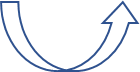      ilsMardi 23 juin 2020 – CE1En option :Correction de la dictée du mardi : Les artistes regardent la baguette du chef. Le pianiste lève les mains. Le concert commence doucement.     Ils                                                                             il                                             ilTemps estiméMatière Sujet Matériel nécessaireDéroulement15 minRédactionJogging d’écritureCahier d’écrivainEcris la date puis la consigne en noir : Ecris un acrostiche avec le mot vacances.  Voici un exemple avec ETE : E, En été,T ; Temps est ensoleilléE ; Et, on peut se promener. Rédige ton jogging d’écriture.   10 minCalcul mentalTables de multiplicationCahier de mathsRevois les tables x2 x3 x4x x55 minCalculOpération du jourCahier du jourPrésente ton cahier du jour avec la date et le titre « Opération du jour ».   Pose et calcule cette addition : 309 + 417 +63 =           10 minOrthographeSon (ail)Fiche sur le son (ail) Dossier de sonsTu relis la fiche sur le son (ail) et fais la fiche d’exercices qui se trouve dans ton dossier de sons            5 min Orthographe DictéeCahier jauneFichier audio ci-dessous ou sur le siteDouble clique sur l’icône puis ouvrir. La lecture se lance automatiquement. Ecoute et écris la phrase.Ensuite pour te relire, colorie les majuscules en orange, les mots appris au surligneur, souligne les verbes en rouge et les sujets en bleu. Entoure les déterminants en jaune et colorie la marque du pluriel des noms en bleu. Vérifie l’accord du verbe avec le sujet.Corrige en vert la dictée avec la correction qui se trouve en bas du tableau.15 minOrthographe Mots de la semaineCahier de règles de françaisRevois les mots invariables30 minFrançais/MathématiquesPlan de travailCahier du jourPlan de travail n°13Fais 2 exercices de ton choix, dans la deuxième colonne, (français et/ou mathématiques), en présentant comme d’habitude sur ton cahier du jour.20 minMathématiquesProblèmesFichier problèmes 2 ou 3 ou 4Résous 2 problèmes dans ton fichier de problèmes, là où tu es rendu.15 minLectureLire et comprendreLe plus grand détective du monde(fiches dans le dossier bleu)Relis les chapitres 1 à 4.Temps estiméMatière Sujet Matériel nécessaireDéroulement15 minRédactionJogging d’écritureCahier d’écrivainEcris la date puis la consigne en noir :  « Ce sont bientôt les vacances. Ecris un mot pour ton enseignante pour lui dire ce que tu as pensé de cette année.»Rédige ton jogging d’écriture.10 minCalcul mentalTables de multiplicationCahier de mathsRevois la table x45 minCalculOpération du jourCahier du jourPrésente ton cahier du jour avec la date et le titre « Opération du jour ». Pose et calcule cette soustraction : 523 – 87 =15 minOrthographe Mots de la semaineCahier rouge (liste de mots)Revois les mots de la période 55 minOrthographeDictée du jourCahier jauneFichier audio sur le site ou ci-dessous.Présente ton cahier avec le titre « Dictée du jour ».Double clique sur l’icône puis clique sur ouvrir. La lecture se lance automatiquement. Ecoute et écris la phrase.Pour ne pas déranger toute ta famille, tu peux utiliser un casque ou des oreillettes, cela t’aidera à te concentrer. N’hésite pas à faire « pause » si ça va trop vite et à réécouter le nombre de fois que tu as besoin.Ensuite pour te relire, colorie les majuscules en orange, les mots appris au surligneur, souligne les verbes en rouge et les sujets en bleu. Entoure les déterminants en jaune et colorie la marque du pluriel des noms en bleu. Vérifie l’accord du verbe avec le sujet.Corrige en vert la dictée avec la correction qui se trouve en bas du tableau.20 minLectureLire et comprendreLe plus grand détective du monde(fiches dans le dossier bleu)Lire le chapitre 5Réponds aux questions. (oralement)Dans quelle pièce de la maison se passe cet épisode ?Pourquoi Mme Serin ne donne pas beaucoup de nourriture à Caramel ?Pourquoi partent-ils dehors finalement ?30 minFrançais/MathématiquesPlan de travailCahier du jourPlan de travail n°13 (pochette bleu)Fais 2 exercices de ton choix, dans la deuxième colonne, (français et/ou mathématiques), en présentant comme d’habitude sur ton cahier du jour.20 minMathématiquesProblèmesFichier Problèmes 2 ou 3 ou 4Résous 2 problèmes dans ton fichier de problèmes, là où tu es rendu.20 minInformatiqueTraitement de texteCahier d’écrivain + ordinateurSi tu as la possibilité, tape sur un logiciel de traitement de textes (Word, ...) ton jogging d’écriture en respectant la mise en page.10 minMathématiquesCalcul en ligneOrdinateurhttps://www.jeuxmaths.fr/jeuxhtml5/basketball/jeu/Tu cliques sur addition et soustraction en rose10 minChantChantCahier de chantsRevois le chant « Et demain »